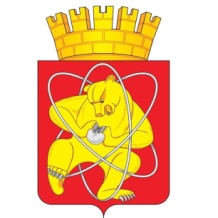 Городской округ «Закрытое административно – территориальное образование  Железногорск Красноярского края»АДМИНИСТРАЦИЯ ЗАТО г. ЖЕЛЕЗНОГОРСКПОСТАНОВЛЕНИЕ23.04.2020                                                                                                                    № 797г. Железногорск О внесении изменений в постановление Администрации ЗАТО г. Железногорск от 25.10.2018 № 2039 «О создании муниципальной комиссии по обследованию жилых помещений инвалидов и общего имущества в многоквартирных домах, в которых проживают инвалиды»Руководствуясь Федеральным законом от 06.10.2003 № 131-ФЗ «Об общих принципах организации местного самоуправления в Российской Федерации», Уставом ЗАТО Железногорск, ПОСТАНОВЛЯЮ:1. Внести в постановление Администрации ЗАТО г. Железногорск от 25.10.2018   № 2039 «О создании муниципальной комиссии по обследованию жилых помещений инвалидов и общего имущества в многоквартирных домах, в которых проживают инвалиды» (далее – постановление) следующее изменение:1.1. Приложение № 2 к постановлению изложить в новой редакции согласно приложению к настоящему Постановлению.2. Управлению внутреннего контроля Администрации ЗАТО г. Железногорск  (Е.Н. Панченко) довести настоящее постановление до сведения населения через газету «Город и горожане».3. Отделу общественных связей Администрации ЗАТО г. Железногорск             (И.С. Пикаловой) разместить настоящее постановление на официальном сайте муниципального образования «Закрытое административно-территориальное образование Железногорск Красноярского края» в информационно-телекоммуникационной сети «Интернет».4. Контроль над исполнением настоящего постановления возложить на первого заместителя Главы ЗАТО г. Железногорск по жилищно-коммунальному хозяйству   А.А. Сергейкина.5. Настоящее постановление вступает в силу после его официального опубликования.Глава ЗАТО г. Железногорск                                                                              И.Г. КуксинПриложение к постановлению Администрации ЗАТО  г. Железногорскот      23.04.2020        № 797Приложение № 2к постановлению Администрации ЗАТО г. Железногорскот 25 октября 2018 г. N 2039Составмуниципальной комиссии по обследованию жилых помещенийинвалидов и общего имущества в многоквартирных домах, в которых проживают инвалидыСергейкин Алексей Александрович-первый заместитель Главы ЗАТО г. Железногорск по жилищно-коммунальному хозяйству, председатель комиссииКарташов Евгений Александрович-заместитель Главы ЗАТО г. Железногорск по социальным вопросам, заместитель председателя комиссииАгеева Ольга Константиновна-ведущий специалист отдела дежурного генплана и кадастра Управления градостроительства Администрации ЗАТО г. Железногорск, секретарь комиссииЧлены комиссии:Баранникова Ирина Семеновна-заместитель начальника клиентской службы ТО КГКУ «Управление социальной защиты населения» по ЗАТО г. Железногорск Красноярского краяАнуфриева Каролина Александровна-главный специалист – муниципальный жилищный инспектор Управления городского хозяйства Администрации ЗАТО г. ЖелезногорскКаверзина Светлана Васильевна-заместитель руководителя Управления градостроительства Администрации ЗАТО                    г. ЖелезногорскКалиничева Анжелика Анатольевна-представитель Железногорской местной организации общероссийской общественной организации «Всероссийское общество инвалидов» (по согласованию)Шабунина Надежда Васильевна-представитель Железногорской местной организации общероссийской общественной организации "Всероссийское общество инвалидов" (по согласованию)